Sponsorship Opportunities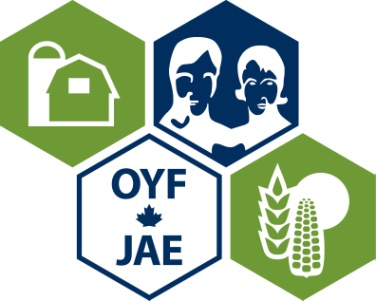 Saskatchewan Outstanding Young Farmers ProgramThis program is administered by volunteer alumni members and the generous contributions of industry sponsorship as outlined below: Thank you for your consideration.Charter sponsors will be given the highest profile within the program of events and are encouraged to become partners in the program through an advisory role. Contributions "in-kind” are also welcome and will be given the appropriate designation based on a value deemed by the sponsorship committee. Charter SponsorsUp to 3 sponsors- each has a 3 Year Term$5000 /yearPlatinum Plus Sponsor$2500Platinum Sponsor$1000Gold Sponsor$500Silver Sponsor$250BENEFITS TO YOU THE SPONSOR:
Use this Outstanding Young Farmers Sponsorship Opportunity to:Promote your customers.  Nominate a customer that fits the criteria of an Outstanding Young FarmerIncrease you company’s profile with this group of top-quality producersAssociate your business with these successes and examples of excellence and innovation in agricultureNetwork with “cream of the crop” producers that are on the cutting edge of the industryUse this resource for focus group studies, research and development.  These farmers are innovative, creative, and effective operators who have a recognizable profile in their community.Sponsorship contact:Elaine PruimRegional CoordinatorEmail:  elainepruim@live.comTel:  306-239-4263Outstanding Young Farmers’ ProgramSaskatchewan2018 Regional Sponsorship Levels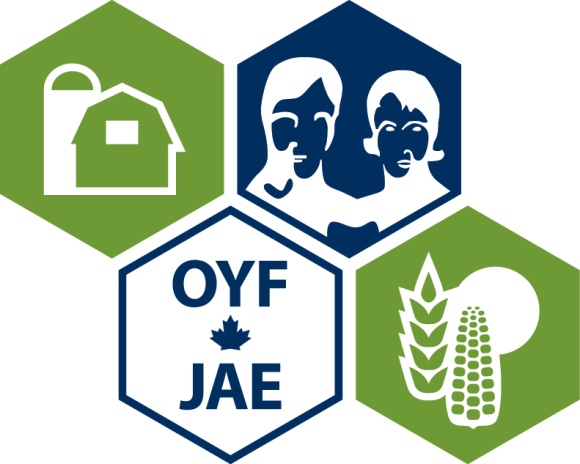 Sponsorship Indication LetterSaskatchewan’s Outstanding Young Farmers ProgramWe confirm our participation as a sponsor of the 2018 Outstanding Young Farmers Program at Canada’s Farm Progress Show on June 22nd, 2018 to be held at the Exhibition Grounds, Regina, SK.______________________________________________________(Name of Company)Please direct all correspondence to:SponsorshipBenefitSilver$250Gold$500Platinum$1000Platinum Plus$2500Charter$5000/yearFor 3 yearsExclusivity Of Category*****Opportunity To Speak At Banquet*****Presentation Of Trophy To Winners (alternating between sponsors)*****Invitation To Summer Annual Dinner And Meeting*****Invitation To Fall Annual Dinner And Meeting********Invitation To Thursday Night Alumni Social During Regional Event*********Promotion By Annual Winners At Speaking Engagements*********Recognition In Hospitality Suite********Recognition At Banquet*****Recognition In Banquet Program*****Name On Sponsor Board And Website*****Identify Potential Nominees To Committee*****Number Of Banquet Tickets2481216Level Of Sponsorship(please check the appropriate option)PriceChoice(please check)Silver$250Gold$500Platinum$1000Platinum Plus$2500Charter$5000 / year for 3 yearsContact PersonAlternate ContactAddressPhone/Fax Number(s)EmailDateSignatureMake cheques payable to :Saskatchewan Outstanding Young Farmersc/o Elaine PruimBox 400Osler, SK  S0K 3A0Phone: 306-239-4263     Fax:  306-239-4267Email  elainepruim@live.com  